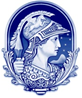 Nome do Aluno: _________________________________________________________________DRE: _____________________________ Período que a disciplina será cursada: 20___/__ Tel.: _________________________ E-Mail:  ________________________________________________________________________           CONCOMITÂNCIA DE HORÁRIO (Cursar disciplinas que coincidem o horário)                                                                                                                                                                           CÓDIGO DA DISCIPLINA                                                                                                                      1. _________________________________________ 2. _________________________________________           3. _________________________________________4. _________________________________________           5. __________________________________________Horário que as disciplinas coincidem: _____________________________________________________________________________________________________________________________________________________________________________________________________________________________________________________________________________________________________________________________________________________________________________________________________________________         QUEBRA DE PRÉ-REQUISITO (Cursar a disciplina sem o requisito)                                                                                                                                                                                                                            CÓDIGO DA DISCIPLINA                                                                                                      1. _______________________________________                                                                                                                  2. _______________________________________          CURSAR MAIS DE 32 CRÉDITOS          CURSAR MENOS DE 06 CRÉDITOS           MAIS DE 1/3 FORA DO CURSOJUSTIFICATIVA PARA A SOLICITAÇÃO_____________________________________________________________________________________________________________________________________________________________________________________________________________________________________________________________________________________________________________________________________________________________________________________________________________________________________________________________________________________________________________________________________________________________________________________________________________________________________________________________________________________________________________________________________________________________________________________________________________________________________________________________________________________________________________________________________________________________________________________________Rio de Janeiro, ___ de _____________ de ______________________________________________               _________________________________________Assinatura do Aluno                                                                              Orientador / Tutor do aluno							_________________________________________Nome completo ou carimboEste formulário pode ser entregue no balcão da Secretaria (em duas vias) ou enviado para o e-mail graduacao@micro.ufrj.br devidamente preenchido assim que o aluno fizer sua inscrição em disciplina. Caso o orientador do aluno não seja professor do IMPG, o tutor (professor do IMPG com conhecimento d agrade do curso) deve assinar o formulário. O nome legível do orientador/tutor deve ser incluído se a assinatura não for legível.Ao assinar o orientador/tutor indica que o aluno tem condições de cursar a(s) disciplina(s) com sobreposição ou sem o requisito necessário e que está de acordo.PARECER COAA/CEGRIM                   DEFERIDO (ACEITO)                           INDEFERIDO (NEGADO)                        OBSERVAÇÃO: 